26th ANNUALVIRTUALWalking for AmyST JUDE BENEFITIn Memory of Amy Schwind & all St Jude patients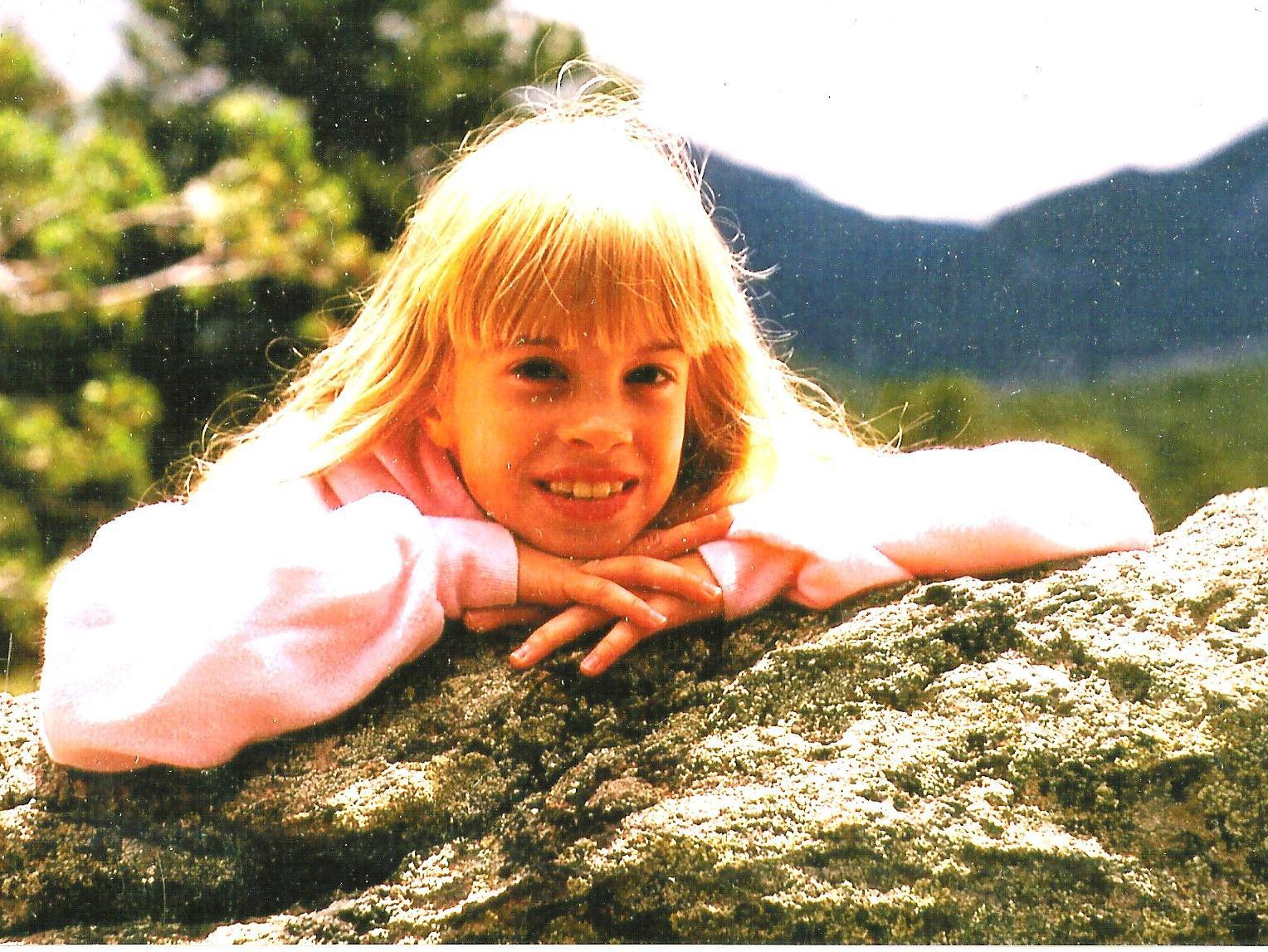 Please register & complete a 2 mile walk or 5k run in memory of Amy or another St Jude patient before July 17th. Please post a picture to the Walking for Amy Facebook page.Registration Forms @ Roanoke Post office and So Fit or Online @ http://www.rb60.com http://www.iamsofit.com26th Annual Walking for Amy - St. Jude FundraiserVIRTUAL EVENT $20  for all participants (includes shirt if registered by May 30)                                  Shirt Size:(circle size) Youth  XS  S   M   L   Adult   S  M  L  XL  2XL 3XL 4XL $10  children (shirt not included)T-shirt only:  $10 ( must be ordered by May 30)	          Shirt Size:( circle size)  Youth XS S  M  L  Adult  S  M  L  XL 2XL  3XL 4XLName_____________________________                     Phone_____________________Address________________________  City__________________    Zip ____________$_____Registration Fee              $______T-Shirt Fee                 $_____Additional Donation$_____Total Donation  Make Checks Payable to: St. JudeComplete entry form and send to : Dave Schwind                                                   808 W. Randolph                                                   Roanoke, IL 61561Release and Waiver: For in consideration of my participation in the Walking for Amy Event (Walk & Run), I hereby for myself, my heirs, administrators, and assigns, release and discharge the Village of Roanoke, Roanoke Park, St. Jude Children’s Research Hospital in Memphis, TN, St. Jude Runners Association, and St. Jude Midwest Affiliate in Peoria, IL and all involved workers, and organizers, sponsors and their respective servants, agents, employees, officials, and officers, from any and all claims, demands, liabilities, loss, damage, and causes of action of any sort, including attorney’s fees for injuries, sustained to my person and/or property incurred by reason of my participation or preparation for the above said event due to negligence or any fault. I certify that my participation in this event is free and voluntary. I have read and understand the foregoing Release and Waiver.Participant’s signature:________________________________(If under 18) Parent’s signature: _________________________________Please  register & complete a 2 mile walk or 5k run in memory of Amy & All St Jude patients before July 17th.  Please post a picture to the Walking for Amy Facebook page.